FIESTAS PATRIAS 2023 – DANZAS POR CURSOCURSODANZAZONAVESTIMENTA IMAGEN P-K°- K° Rondas infantilesZona CentroVestimenta de huaso.Dama: vestido de china (vestido floreado)  pañuelo – chinitas,  flores en peloVarón: pantalón de huaso (listado), faja o cinturón, chaqueta corta andaluza, camisa, manta y sombrero, pañuelo.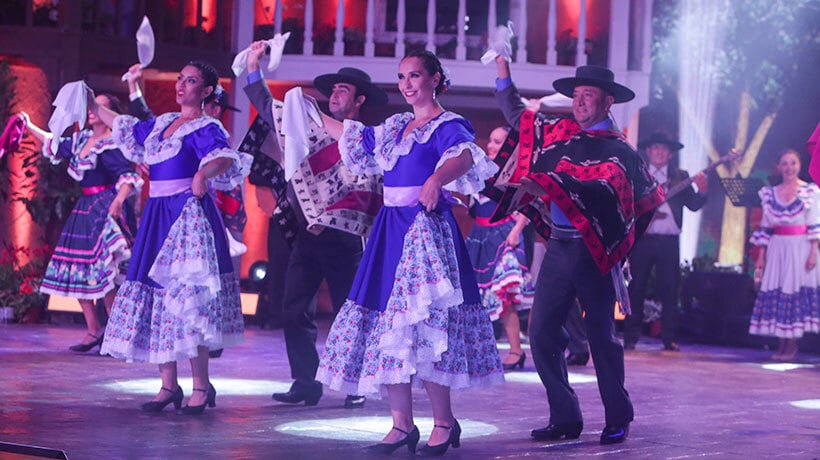 1° BÁSICOEl pavo Zona SurVestimenta chilotaDama: zapatillas rítmicas negras, medias oscuras, LA FALDA PUEDE SER DE UN TONO OPACO – CAMISETA NEGRA – PUNTAS EN TONO DE LA FALDA Varón: zapato negro, pantalón oscuro, faja o cinturón, camisa cuadrille, chaquetilla corta oscura (bolero) O bien camisa blanca y bolero del COLOR de la falda de las niñas, gorro chilote.Definir color 2 pañuelos blancos (hombres y mujeres)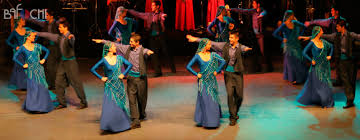 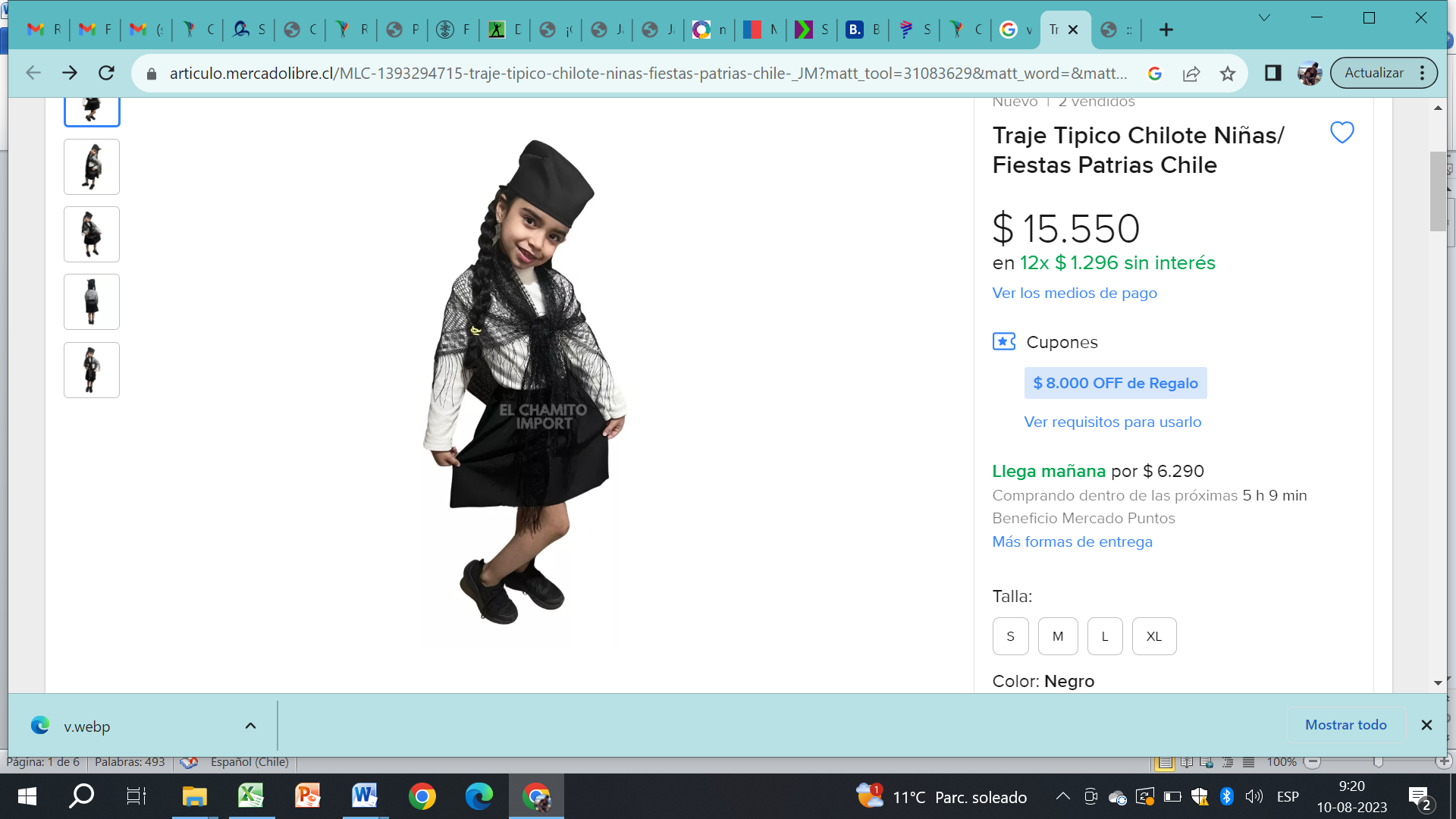 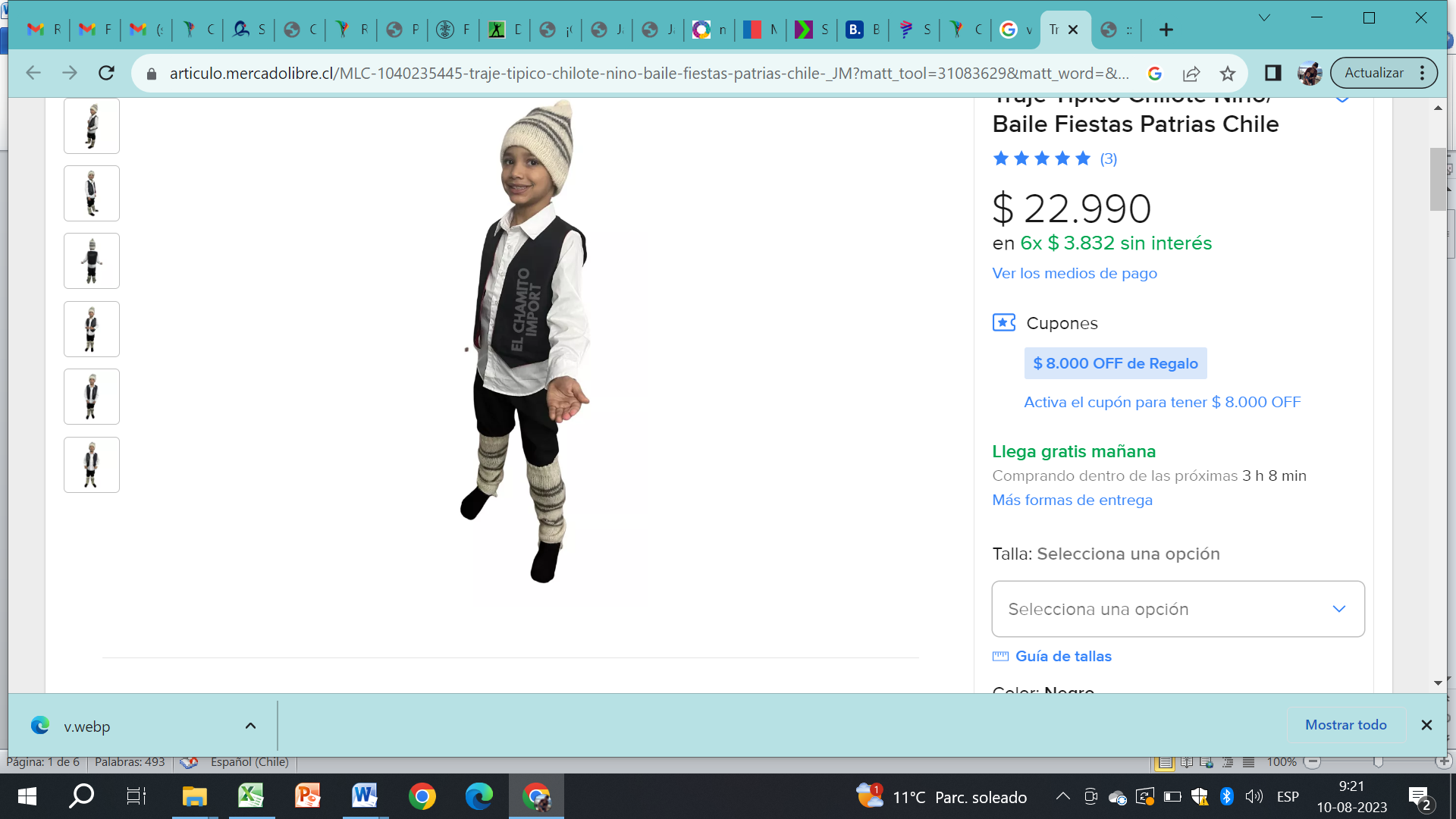 2° BÁSICOHuayno Zona Norte VESTIMENTA AYMARA (ALTIPLANO)Dama: ojotas o zapatillas rítmicas negras, axo u axu (vestido), camiseta de panti (definir color) faja, collares, chupalla o sombrero de paño, trenzas con lana, Aguayo. Varón: zapatos negros, camisa, faja, pantalón oscuro, aguayo, chaquetilla negra (bolero), sombrero de paño. 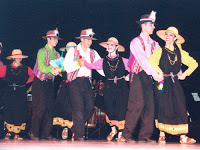 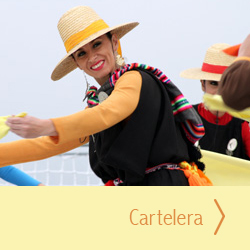 3° BÁSICOBaile ceremonial, GitanosZona Norte Vestimenta Damas: BlusaFalda larga floreada (definir)Cinturón negro decoradoPañuelo en la cabezaPandero (traer desde la primera clase)Varón: Pantalón negroBolero negroCamisa BlancaCinturón negro decoradoPañuelo para la cabezaPañuelo colorido para las  manos (traer desde la primera clase)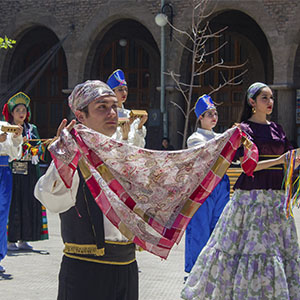 4° BÁSICOCacharpallaZona NorteVESTIMENTA AYMARA (ALTIPLANO)Dama: ojotas o zapatillas rítmicas negras, axo u axu (vestido), camiseta de panti (definir color) faja, collares, chupalla o sombrero de paño negro, trenzas con lana, Aguayo. Varón: zapatos negros, camisa, faja, pantalón oscuro, aguayo, chaquetilla negra (bolero), sombrero de paño. 5° BÁSICOCielitoZona SurVestimenta chilotaDama: zapatillas rítmicas negras, medias oscuras, LA FALDA PUEDE SER DE UN TONO OPACO – CAMISETA NEGRA – PUNTAS EN TONO DE LA FALDA Varón: zapato negro, pantalón oscuro, faja o cinturón, camisa cuadrille, chaquetilla corta oscura (bolero) O bien camisa blanca y bolero del COLOR de la falda de las niñas, gorro chilote.Definir color 6° BÁSICOChamaméPatagoniaVestimenta Dama: Blusa o camiseta de panty negraFalda larga y ancha (definir color)Zapatos negrosVarón: Camisa blanca Bolero BoinaPañuelo en el cuelloPantalones bombacha negroZapatos o botas negras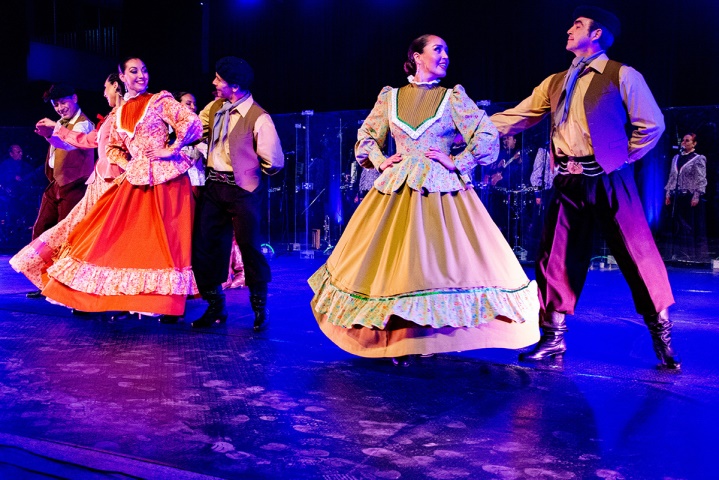 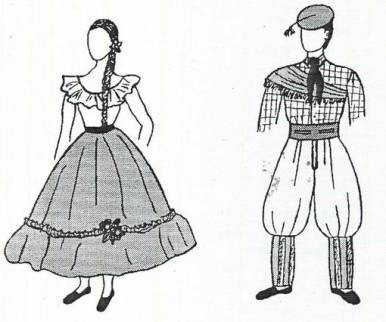 7° BÁSICOCueca Zona Centro Vestimenta de huaso.Dama: vestido de china (vestido floreado)  pañuelo – chinitas,  flores en peloVarón: pantalón de huaso (listado), faja o cinturón, chaqueta corta andaluza, camisa, manta y sombrero, pañuelo.8° BÁSICOBaile ceremonial, CaporalZona Norte Vestimenta chilotaDamas: Sombrero negro (decorado)Blusa decorada Falda corta también decorada (tela brillosa)Falso debajo de la falda Zapatos negrosVarón: CamisaPantalón(Decorados, mismo color que las damas) Sombrero negro (decorado)Zapatos negros o botas 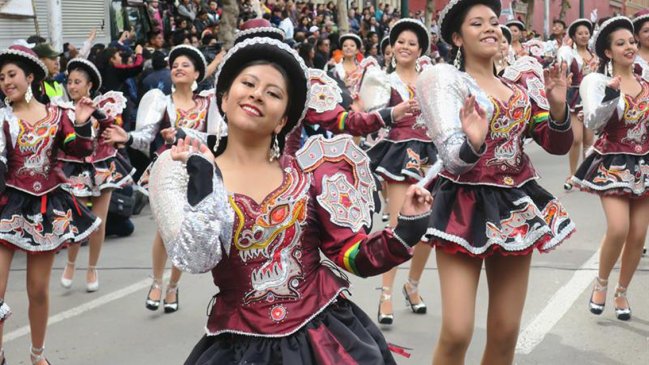 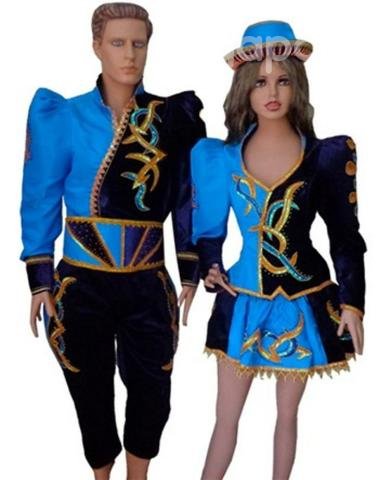 